Муниципальное бюджетное дошкольное образовательное учреждение «Детский сад комбинированного вида №51 «Радуга» г.Альметьевск»Конспект занятия по ДОД «Развивалочка» в подготовительной группеТема: «Гена и Чебурашка в магазине игрушек»Составила: воспитатель I кв. категорииЖаркова Д.Р.Задачи: Закрепить понятие «таблица», умение пользоваться  таблицей, называть строки и столбцы, определять место предмета в таблице по определенному признаку (назначению). Продолжать формировать представления о числовом отрезке, приёмах присчитывания и отсчитывания единиц с помощью числового отрезка. Закрепить смысл сложения и вычитания, взаимосвязь целого и частей, счётные умения, умение соотносить количество предметов с цифрой, записывать цифры.Материал: таблица, цв. карандаши, карточки с и/з, простой карандаш, числовой отрезок, сказочные персонажи, набор цифр.СОД1.Введение в сказочную ситуацию. В: Ребята, все из вас помнят сказочных героев крокодила Гену и Чебурашку? (да). Сегодня я расскажу вам о том, какая неприятная история с ними произошла.     Гену и Чебурашку пригласил на день рождения их общий друг – девочка Галя. Они очень обрадовались и решили купить ей подарок. Как вы думаете, что они могли ему подарить? (ответы детей) Совершенно верно, ребята, они решили подарить ей игрушки. Для этого Гена и Чебурашка отправились в магазин игрушек. Наши друзья поспешили туда за подарками, но зайдя в магазин, они увидели, что в магазине всё перевёрнуто вверх дном. Игрушки разбросаны на полу и на полках. Оказывается, что это успела напакостничать   Шапокляк со своей крысой Анфиской. Она услышала о том, что Гену и Чебурашку пригласили на день рождения, а её нет. Именно поэтому Шапокляк решила испортить им праздник.      Ребята, нашим друзьям нужно привести магазин игрушек в порядок, но без вашей помощи им не справится. Поможем им? (да)2. И/з «Сосчитай игрушки»В: Ребята, нас просят помочь сосчитать все игрушки. Необходимо проверить все ли игрушки  на местах или вдруг Шапокляк, от вредности, спрятала некоторые из них.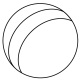 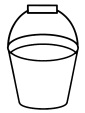 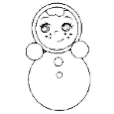 В: Итак, игрушки мы сосчитали, теперь нужно расставить их аккуратно на полочки.3. «Расставь игрушки по полочкам» В: Ребята, мы славно с вами потрудились. Теперь предлагаю сделать паузу и немного передохнуть.4.ФизкультминуткаПо дорожке, по дорожкеСкачем мы на правой ножке.И по этой же дорожкеСкачем мы на левой ножке.По тропинке побежимДо лужайки добежим.На лужайке, на лужайкеМы попрыгаем как зайки.Стоп. Немного отдохнемИ домой пешком пойдем.В: Ребята, а вы не забыли для чего Гена и Чебурашка пришли в магазин? (для того, чтобы купить подарок Гале). Совершенно верно. Они помогли сосчитать игрушки, расставить их по полочкам, но теперь уже пора поторопиться и купить подарки девочке Гале.     Наши сказочные друзья решили купить в подарок ведёрко, мячик и неваляшку. Продавец  магазина игрушек совсем запутался. Давайте поможем ему сосчитать, сколько же игрушек у него останется.  5. И/з «Сочитай сколько осталось»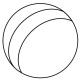 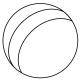 6. ИтогВ: Ну что, ребята, вы все большие молодцы. Помогли сегодня Гене, Чебурашке и даже продавцу магазина. Запомните, что всегда необходимо совершать добрые поступки и приходить друг другу на помощь. Наши друзья благодарят вас за помощь и прощаются с вами для того, чтобы не опоздать на д/р к девочке Гале.Домашнее заданиеЗаполни пустые квадраты жильцами – геометрическими фигурами. 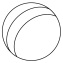 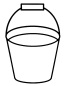 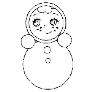 ксз